Publicado en España el 19/01/2024 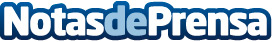 Tejados a prueba de problemas: descubrir los desafíos comunes y cómo detectarlos con éxito, por Todo Cubiertas FernándezLa integridad de los tejados es un aspecto crucial para la seguridad y la funcionalidad de cualquier estructura edificadaDatos de contacto:TODO CUBIERTAS FERNANDEZTejados a prueba de problemas: descubre los desafíos comunes y cómo detectarlos con éxito674 590 008Nota de prensa publicada en: https://www.notasdeprensa.es/tejados-a-prueba-de-problemas-descubrir-los Categorias: Nacional Madrid Jardín/Terraza Servicios Técnicos Hogar Otros Servicios Construcción y Materiales http://www.notasdeprensa.es